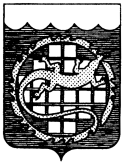 ПРОТОКОЛсовместного   заседания  межведомственной комиссии по                 противодействию   коррупции    Озерского    городского     округа.г. Озерск Челябинской областиПредседательствующий  –  Калинин Александр Алексеевич,  глава  Озерского                                             городского округа (болен);Заместитель председателя – Качан  Павел  Юрьевич,   глава   администрации                                             Озерского городского округа;Секретарь – Лисков Игорь Валерьевич, начальник  службы  безопасности  и                                                 взаимодействия с правоохранительными  органами                                             администрации  Озерского городского округа;Приглашенные: Павлуцкая Наталья Николаевна, директор муниципального образовательного учреждения дополнительного образования детей «Детская музыкальная школа №1».ПОВЕСТКА ДНЯ:1. Вопрос: Рассмотрение заявления Павлуцкой Натальи Николаевны, директора муниципального образовательного учреждения дополнительного образования детей «Детская музыкальная школа №1».Заседание комиссии открыл П.Ю. КачанПо вопросу слушали- информацию начальника отдела кадров и муниципальной службы администрации Озерского городского округа Аксеновой С.Н. (заявление директора МБОУ ДОД ДМШ №1 Павлуцкой Н.Н. прилагается);Выступили: Аксенова С.Н., Ланге О.В., Полетаев Г.Р., Черкасов В.В., Гунина Н.В., Люков А.Ю.РЕШИЛИ:Начальнику отдела кадров и муниципальной службы администрации Озерского городского округа – Аксеновой С.Н.  продолжить разъяснительную работу с муниципальными служащими по порядку и срокам заполнения деклараций о доходах.  Предложить Павлуцкой Н.Н.  представить главе администрации П.Ю. Качану заявление супруга с указанием причины отказа предоставить  необходимые сведения для заполнения Справки о его доходах, об имуществе и обязательствах имущественного характераСрок: до 30.04.2015 года.Считать причину непредставления Павлуцкой Н.Н. сведений о доходах супруга, о его имуществе и обязательствах имущественного характера объективной в случае представления письменного объяснения (заявления супруга). Срок: до 30.04.2015 года.Заместительпредседателя  комиссии			                       	П.Ю. КачанСекретарь                                                				И.В. ЛисковРасчет  рассылки:1.Аксенова Вера Александровна, председатель Общественной палаты Озерского городского округа;2.Аксенова Светлана Николаевна, начальник отдела кадров и муниципальной службы администрации Озерского городского округа;3.Волошин Николай Владимирович, председатель Ассоциации работодателей и предпринимателей Озерского городского округа;4.Вяткина Елена Юрьевна, главный редактор МУП «Редакция газеты «Озерский вестник»;5.Панкратов Алексей Владимирович, начальник отделения экономической безопасности и противодействия коррупции Управления МВД России по ЗАТО г. Озерск Челябинской области;	6.Гунина Наталья Викторовна, начальник правового управления администрации  Озерского  городского  округа;7. Качан Павел Юрьевич, глава администрации Озерского городского округа;8.Ланге  Олег  Владимирович,  заместитель  главы   администрации  Озерского  городского  округа;  9. Лисков  Игорь   Валерьевич,     начальник       службы      безопасности     ивзаимодействия с правоохранительными  органами  администрации  Озерского городского округа;10.Люков Андрей Юрьевич, председатель контрольно-счетной палаты Собрания депутатов  Озерского  городского  округа;11.Полетаев Геннадий Рудольфович, заместитель председателя Собрания депутатов Озерского городского округа;12.Черкасов Валерий Васильевич, заместитель главы администрации Озерского городского округа;13.Минаев Сергей Александрович, начальник отдела УФСБ России по Челябинской области в г. Озерск, полковник.14.Шорин Александр Владимирович, прокурор ЗАТО г. Озерск, старший советник юстиции;15.Ревякин Сергей Викторович, начальник Управления  МВД России по ЗАТО г. Озерска Челябинской области, полковник полиции;16.Павлуцкая Наталья Николаевна, директор муниципального образовательного учреждения дополнительного образования детей «Детская музыкальная школа №1».Заместитель председателя  комиссии по противодействию коррупциив Озерском городском округе                                                    П.Ю. Качан29 апреля  2015  года. ГЛАВА ОЗЕРСКОГО ГОРОДСКОГО ОКРУГАЧЕЛЯБИНСКОЙ ОБЛАСТИ30  апреля 2015 г.                                          № 2Присутствовали:  начальник отдела кадров имуниципальной  службы   администрацииОзерского городского округа-председатель Ассоциации работодателей и предпринимателей Озерского городского округа-главный редактор МУП «Редакция газеты «Озерский вестник»-начальник отделения экономической безопасности и противодействия коррупции Управления МВД России по ЗАТО г. Озерск Челябинской области-начальник правового управления администрации Озерского городского округа-Аксенова СветланаНиколаевна (по согласованию);Волошин Николай Владимирович (командировка);Вяткина Елена Юрьевна (по согласованию);Панкратов Алексей Владимирович (по согласованию);Гунина Наталья Викторовна (по согласованию);заместитель  главы   администрации  Озерского  городского  округа -  Ланге  Олег  Владимирович (по согласованию); начальник контрольно-счетной палаты Собрания депутатов   Озерского  городского  округа -председатель  Общественной палаты Озерского городского округа-заместитель председателя собрания депутатов Озерского городского округа-Люков Андрей Юрьевич (по согласованию); Аксенова Вера Александровна (по согласованию);Полетаев Геннадий Рудольфович (по согласованию);заместитель    главы        администрации   Озерского городского округа -  Черкасов Валерий Васильевич (по согласованию);